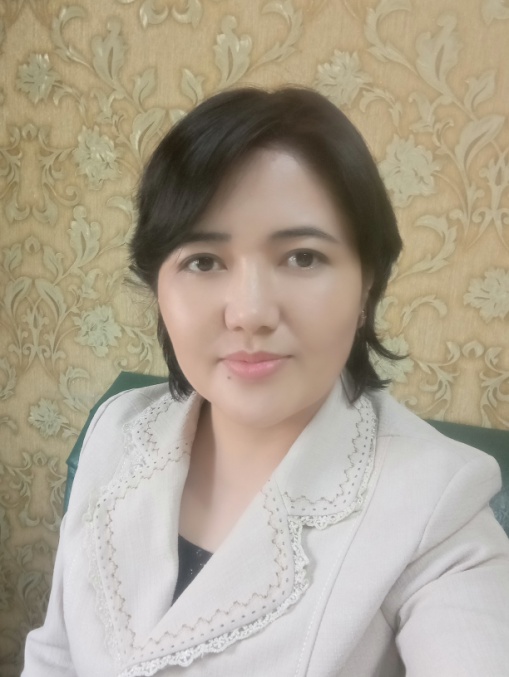 ПікірКаканова Айнұр өзінің терең білімділігімен, ізденгіштігімен, жаңашылдығымен ерекше көзге түсіп жүрген жоғарғы санатты  ұстаз, педагог-зерттеуші.Сабақты оқыту мен оқудағы жаңа әдіс-тәсілдерді пайдаланып, түрлендіріп өткізеді. Оқушылардың математикалық білімдерін шыңдауға, оларды шығармашылық жұмыстарға баулуға көп көңіл бөледі. Бағыт бере отырып, тақырыпты оқушылардың өздері меңгеруіне, жан-жақты қарастырып, білімді терең ұғынуына, алған білімдерін өмірде қолдана білуіне ықпал жасайды, қосымша тың мәліметтер ұсынады.Түрлі әдіс-тәсілдерді пайдаланып, оқушылардың пәнге қызығушылығын арттыруға, олардың бойында жақсы қасиеттерді қалыптастыруға ерекше көңіл бөледі.Г.Сүлейменова,Ш.Уәлиханов атындағы жалпы орта мектеп директорыШардара ауданы Түркістан облысыҚысқа мерзімді жоспарСабақ жоспарыАйнұр Каканова ,Ш.Уәлиханов атындағы жалпы орта мектебінің математика пәні мұғаліміШардара ауданыТүркістан облысыҰзақ мерзімді жоспар бөлімі:6.1А Қатынастар және пропорцияларҰзақ мерзімді жоспар бөлімі:6.1А Қатынастар және пропорцияларҰзақ мерзімді жоспар бөлімі:6.1А Қатынастар және пропорцияларМектеп:Ш.Уәлиханов атындағы жалпы орта мектепМектеп:Ш.Уәлиханов атындағы жалпы орта мектепМектеп:Ш.Уәлиханов атындағы жалпы орта мектепМектеп:Ш.Уәлиханов атындағы жалпы орта мектепМектеп:Ш.Уәлиханов атындағы жалпы орта мектепКүні:Күні:Күні:Мұғалімніңаты-жөні: Каканова АйнұрМұғалімніңаты-жөні: Каканова АйнұрМұғалімніңаты-жөні: Каканова АйнұрМұғалімніңаты-жөні: Каканова АйнұрМұғалімніңаты-жөні: Каканова АйнұрСынып: 6Сынып: 6Сынып: 6Қатысқандар саны:Қатысқандар саны:Қатыспағандар саны:Қатыспағандар саны:Қатыспағандар саны:Сабақ тақырыбыСабақ тақырыбыШеңбердің ұзындығы. Дөңгелектің ауданы. Шар. Сфера.Шеңбердің ұзындығы. Дөңгелектің ауданы. Шар. Сфера.Шеңбердің ұзындығы. Дөңгелектің ауданы. Шар. Сфера.Шеңбердің ұзындығы. Дөңгелектің ауданы. Шар. Сфера.Шеңбердің ұзындығы. Дөңгелектің ауданы. Шар. Сфера.Шеңбердің ұзындығы. Дөңгелектің ауданы. Шар. Сфера.Осы сабақта қол жеткізілетін оқу мақсаттары (оқу бағдарламасына сілтеме)Осы сабақта қол жеткізілетін оқу мақсаттары (оқу бағдарламасына сілтеме)6.3.3.2шеңбер ұзындығының оның диаметріне қатынасы тұрақты сан екенін білу;  6.3.3.3шеңбер ұзындығының формуласын білу және қолдану;6.3.3.4дөңгелек ауданының формуласын білу және қолдану;6.3.1.7шар мен сфера туралы түсінігінің болуы6.3.3.2шеңбер ұзындығының оның диаметріне қатынасы тұрақты сан екенін білу;  6.3.3.3шеңбер ұзындығының формуласын білу және қолдану;6.3.3.4дөңгелек ауданының формуласын білу және қолдану;6.3.1.7шар мен сфера туралы түсінігінің болуы6.3.3.2шеңбер ұзындығының оның диаметріне қатынасы тұрақты сан екенін білу;  6.3.3.3шеңбер ұзындығының формуласын білу және қолдану;6.3.3.4дөңгелек ауданының формуласын білу және қолдану;6.3.1.7шар мен сфера туралы түсінігінің болуы6.3.3.2шеңбер ұзындығының оның диаметріне қатынасы тұрақты сан екенін білу;  6.3.3.3шеңбер ұзындығының формуласын білу және қолдану;6.3.3.4дөңгелек ауданының формуласын білу және қолдану;6.3.1.7шар мен сфера туралы түсінігінің болуы6.3.3.2шеңбер ұзындығының оның диаметріне қатынасы тұрақты сан екенін білу;  6.3.3.3шеңбер ұзындығының формуласын білу және қолдану;6.3.3.4дөңгелек ауданының формуласын білу және қолдану;6.3.1.7шар мен сфера туралы түсінігінің болуы6.3.3.2шеңбер ұзындығының оның диаметріне қатынасы тұрақты сан екенін білу;  6.3.3.3шеңбер ұзындығының формуласын білу және қолдану;6.3.3.4дөңгелек ауданының формуласын білу және қолдану;6.3.1.7шар мен сфера туралы түсінігінің болуыСабақ мақсаттарыСабақ мақсаттарыОқушылар:шеңбер ұзындығын табады; дөңгелек ауданын есептейді;шар мен сфера туралы түсінеді;шеңбер ұзындығының оның диаметріне қатынасы тұрақты сан екенін біледі; - шеңбер ұзындығының формуласын біледі және қолданады; - дөңгелек ауданының формуласын біледі және қолданады.Оқушылар:шеңбер ұзындығын табады; дөңгелек ауданын есептейді;шар мен сфера туралы түсінеді;шеңбер ұзындығының оның диаметріне қатынасы тұрақты сан екенін біледі; - шеңбер ұзындығының формуласын біледі және қолданады; - дөңгелек ауданының формуласын біледі және қолданады.Оқушылар:шеңбер ұзындығын табады; дөңгелек ауданын есептейді;шар мен сфера туралы түсінеді;шеңбер ұзындығының оның диаметріне қатынасы тұрақты сан екенін біледі; - шеңбер ұзындығының формуласын біледі және қолданады; - дөңгелек ауданының формуласын біледі және қолданады.Оқушылар:шеңбер ұзындығын табады; дөңгелек ауданын есептейді;шар мен сфера туралы түсінеді;шеңбер ұзындығының оның диаметріне қатынасы тұрақты сан екенін біледі; - шеңбер ұзындығының формуласын біледі және қолданады; - дөңгелек ауданының формуласын біледі және қолданады.Оқушылар:шеңбер ұзындығын табады; дөңгелек ауданын есептейді;шар мен сфера туралы түсінеді;шеңбер ұзындығының оның диаметріне қатынасы тұрақты сан екенін біледі; - шеңбер ұзындығының формуласын біледі және қолданады; - дөңгелек ауданының формуласын біледі және қолданады.Оқушылар:шеңбер ұзындығын табады; дөңгелек ауданын есептейді;шар мен сфера туралы түсінеді;шеңбер ұзындығының оның диаметріне қатынасы тұрақты сан екенін біледі; - шеңбер ұзындығының формуласын біледі және қолданады; - дөңгелек ауданының формуласын біледі және қолданады.Бағалау критерийлеріБағалау критерийлеріБілім алушы шеңбер ұзындығын таба алады; дөңгелек ауданын есептей алады;шар мен сфера туралы түсінеді;шеңбер ұзындығының оның диаметріне қатынасы тұрақты сан екенін біледі; - шеңбер ұзындығының формуласын біледі және қолдана алады; - дөңгелек ауданының формуласын біледі және қолдана алады.Білім алушы шеңбер ұзындығын таба алады; дөңгелек ауданын есептей алады;шар мен сфера туралы түсінеді;шеңбер ұзындығының оның диаметріне қатынасы тұрақты сан екенін біледі; - шеңбер ұзындығының формуласын біледі және қолдана алады; - дөңгелек ауданының формуласын біледі және қолдана алады.Білім алушы шеңбер ұзындығын таба алады; дөңгелек ауданын есептей алады;шар мен сфера туралы түсінеді;шеңбер ұзындығының оның диаметріне қатынасы тұрақты сан екенін біледі; - шеңбер ұзындығының формуласын біледі және қолдана алады; - дөңгелек ауданының формуласын біледі және қолдана алады.Білім алушы шеңбер ұзындығын таба алады; дөңгелек ауданын есептей алады;шар мен сфера туралы түсінеді;шеңбер ұзындығының оның диаметріне қатынасы тұрақты сан екенін біледі; - шеңбер ұзындығының формуласын біледі және қолдана алады; - дөңгелек ауданының формуласын біледі және қолдана алады.Білім алушы шеңбер ұзындығын таба алады; дөңгелек ауданын есептей алады;шар мен сфера туралы түсінеді;шеңбер ұзындығының оның диаметріне қатынасы тұрақты сан екенін біледі; - шеңбер ұзындығының формуласын біледі және қолдана алады; - дөңгелек ауданының формуласын біледі және қолдана алады.Білім алушы шеңбер ұзындығын таба алады; дөңгелек ауданын есептей алады;шар мен сфера туралы түсінеді;шеңбер ұзындығының оның диаметріне қатынасы тұрақты сан екенін біледі; - шеңбер ұзындығының формуласын біледі және қолдана алады; - дөңгелек ауданының формуласын біледі және қолдана алады.Тілдік мақсаттарТілдік мақсаттарОқушылар:- берілген бөлімнің терминдерін қолдана алады;- берілген қатынаста бөлуге, тура және кері пропорционалдық тәуелділікке, пайызға және масштабқа қатысты есептердің шешіміне түсінік береді;- пропорцияның белгісіз мүшелерін табу ережелерін тұжырымдайды;- шамалар арасындағы тәуелділіктің түрлері туралы ой тұжырымдайды;  - шеңбер ұзындығы мен дөңгелек ауданының формулаларын ауызша тұжырымдамасын жасайды.Бөлім бойынша лексика және терминология- пропорция; - пропорцияның негізгі қасиеті;- пропорцияның шеткі мүшелері; - пропорцияның ортаңғы мүшелері;- пропорцияның белгісіз мүшесі;тура пропорционалдық тәуелділік; кері пропорционалдық тәуелділік;- шеңбердің ұзындығы;- дөңгелектің ауданы;- π саны;-сфера;-сфераның радиусы, сфераның центрі;-шар;-шардың радиусы, шардың центрі.Диалогқа/жазылымға қажетті тіркестер- а : b = с: d өрнегін «a-ның b-ға қатынасы c-ның d-ға қатынасындай» деп оқимыз;- а : b = c : d өрнегін «аb-ның қандай бөлігін құраса,онда c да d-ның сондай бөлігін құрайды» деп оқимыз;- пропорцияның белгісіз ортаңғы мүшесін табу үшін ... керек;- пропорцияның белгісіз шеткі мүшесін табу үшін ... керек;- берілген шамалар тура/кері пропорционал, себебі ...;- шеңбер ұзындығы ... тура пропорционал болады;- - дөңгелек ауданы ... тура пропорционал болады.Оқушылар:- берілген бөлімнің терминдерін қолдана алады;- берілген қатынаста бөлуге, тура және кері пропорционалдық тәуелділікке, пайызға және масштабқа қатысты есептердің шешіміне түсінік береді;- пропорцияның белгісіз мүшелерін табу ережелерін тұжырымдайды;- шамалар арасындағы тәуелділіктің түрлері туралы ой тұжырымдайды;  - шеңбер ұзындығы мен дөңгелек ауданының формулаларын ауызша тұжырымдамасын жасайды.Бөлім бойынша лексика және терминология- пропорция; - пропорцияның негізгі қасиеті;- пропорцияның шеткі мүшелері; - пропорцияның ортаңғы мүшелері;- пропорцияның белгісіз мүшесі;тура пропорционалдық тәуелділік; кері пропорционалдық тәуелділік;- шеңбердің ұзындығы;- дөңгелектің ауданы;- π саны;-сфера;-сфераның радиусы, сфераның центрі;-шар;-шардың радиусы, шардың центрі.Диалогқа/жазылымға қажетті тіркестер- а : b = с: d өрнегін «a-ның b-ға қатынасы c-ның d-ға қатынасындай» деп оқимыз;- а : b = c : d өрнегін «аb-ның қандай бөлігін құраса,онда c да d-ның сондай бөлігін құрайды» деп оқимыз;- пропорцияның белгісіз ортаңғы мүшесін табу үшін ... керек;- пропорцияның белгісіз шеткі мүшесін табу үшін ... керек;- берілген шамалар тура/кері пропорционал, себебі ...;- шеңбер ұзындығы ... тура пропорционал болады;- - дөңгелек ауданы ... тура пропорционал болады.Оқушылар:- берілген бөлімнің терминдерін қолдана алады;- берілген қатынаста бөлуге, тура және кері пропорционалдық тәуелділікке, пайызға және масштабқа қатысты есептердің шешіміне түсінік береді;- пропорцияның белгісіз мүшелерін табу ережелерін тұжырымдайды;- шамалар арасындағы тәуелділіктің түрлері туралы ой тұжырымдайды;  - шеңбер ұзындығы мен дөңгелек ауданының формулаларын ауызша тұжырымдамасын жасайды.Бөлім бойынша лексика және терминология- пропорция; - пропорцияның негізгі қасиеті;- пропорцияның шеткі мүшелері; - пропорцияның ортаңғы мүшелері;- пропорцияның белгісіз мүшесі;тура пропорционалдық тәуелділік; кері пропорционалдық тәуелділік;- шеңбердің ұзындығы;- дөңгелектің ауданы;- π саны;-сфера;-сфераның радиусы, сфераның центрі;-шар;-шардың радиусы, шардың центрі.Диалогқа/жазылымға қажетті тіркестер- а : b = с: d өрнегін «a-ның b-ға қатынасы c-ның d-ға қатынасындай» деп оқимыз;- а : b = c : d өрнегін «аb-ның қандай бөлігін құраса,онда c да d-ның сондай бөлігін құрайды» деп оқимыз;- пропорцияның белгісіз ортаңғы мүшесін табу үшін ... керек;- пропорцияның белгісіз шеткі мүшесін табу үшін ... керек;- берілген шамалар тура/кері пропорционал, себебі ...;- шеңбер ұзындығы ... тура пропорционал болады;- - дөңгелек ауданы ... тура пропорционал болады.Оқушылар:- берілген бөлімнің терминдерін қолдана алады;- берілген қатынаста бөлуге, тура және кері пропорционалдық тәуелділікке, пайызға және масштабқа қатысты есептердің шешіміне түсінік береді;- пропорцияның белгісіз мүшелерін табу ережелерін тұжырымдайды;- шамалар арасындағы тәуелділіктің түрлері туралы ой тұжырымдайды;  - шеңбер ұзындығы мен дөңгелек ауданының формулаларын ауызша тұжырымдамасын жасайды.Бөлім бойынша лексика және терминология- пропорция; - пропорцияның негізгі қасиеті;- пропорцияның шеткі мүшелері; - пропорцияның ортаңғы мүшелері;- пропорцияның белгісіз мүшесі;тура пропорционалдық тәуелділік; кері пропорционалдық тәуелділік;- шеңбердің ұзындығы;- дөңгелектің ауданы;- π саны;-сфера;-сфераның радиусы, сфераның центрі;-шар;-шардың радиусы, шардың центрі.Диалогқа/жазылымға қажетті тіркестер- а : b = с: d өрнегін «a-ның b-ға қатынасы c-ның d-ға қатынасындай» деп оқимыз;- а : b = c : d өрнегін «аb-ның қандай бөлігін құраса,онда c да d-ның сондай бөлігін құрайды» деп оқимыз;- пропорцияның белгісіз ортаңғы мүшесін табу үшін ... керек;- пропорцияның белгісіз шеткі мүшесін табу үшін ... керек;- берілген шамалар тура/кері пропорционал, себебі ...;- шеңбер ұзындығы ... тура пропорционал болады;- - дөңгелек ауданы ... тура пропорционал болады.Оқушылар:- берілген бөлімнің терминдерін қолдана алады;- берілген қатынаста бөлуге, тура және кері пропорционалдық тәуелділікке, пайызға және масштабқа қатысты есептердің шешіміне түсінік береді;- пропорцияның белгісіз мүшелерін табу ережелерін тұжырымдайды;- шамалар арасындағы тәуелділіктің түрлері туралы ой тұжырымдайды;  - шеңбер ұзындығы мен дөңгелек ауданының формулаларын ауызша тұжырымдамасын жасайды.Бөлім бойынша лексика және терминология- пропорция; - пропорцияның негізгі қасиеті;- пропорцияның шеткі мүшелері; - пропорцияның ортаңғы мүшелері;- пропорцияның белгісіз мүшесі;тура пропорционалдық тәуелділік; кері пропорционалдық тәуелділік;- шеңбердің ұзындығы;- дөңгелектің ауданы;- π саны;-сфера;-сфераның радиусы, сфераның центрі;-шар;-шардың радиусы, шардың центрі.Диалогқа/жазылымға қажетті тіркестер- а : b = с: d өрнегін «a-ның b-ға қатынасы c-ның d-ға қатынасындай» деп оқимыз;- а : b = c : d өрнегін «аb-ның қандай бөлігін құраса,онда c да d-ның сондай бөлігін құрайды» деп оқимыз;- пропорцияның белгісіз ортаңғы мүшесін табу үшін ... керек;- пропорцияның белгісіз шеткі мүшесін табу үшін ... керек;- берілген шамалар тура/кері пропорционал, себебі ...;- шеңбер ұзындығы ... тура пропорционал болады;- - дөңгелек ауданы ... тура пропорционал болады.Оқушылар:- берілген бөлімнің терминдерін қолдана алады;- берілген қатынаста бөлуге, тура және кері пропорционалдық тәуелділікке, пайызға және масштабқа қатысты есептердің шешіміне түсінік береді;- пропорцияның белгісіз мүшелерін табу ережелерін тұжырымдайды;- шамалар арасындағы тәуелділіктің түрлері туралы ой тұжырымдайды;  - шеңбер ұзындығы мен дөңгелек ауданының формулаларын ауызша тұжырымдамасын жасайды.Бөлім бойынша лексика және терминология- пропорция; - пропорцияның негізгі қасиеті;- пропорцияның шеткі мүшелері; - пропорцияның ортаңғы мүшелері;- пропорцияның белгісіз мүшесі;тура пропорционалдық тәуелділік; кері пропорционалдық тәуелділік;- шеңбердің ұзындығы;- дөңгелектің ауданы;- π саны;-сфера;-сфераның радиусы, сфераның центрі;-шар;-шардың радиусы, шардың центрі.Диалогқа/жазылымға қажетті тіркестер- а : b = с: d өрнегін «a-ның b-ға қатынасы c-ның d-ға қатынасындай» деп оқимыз;- а : b = c : d өрнегін «аb-ның қандай бөлігін құраса,онда c да d-ның сондай бөлігін құрайды» деп оқимыз;- пропорцияның белгісіз ортаңғы мүшесін табу үшін ... керек;- пропорцияның белгісіз шеткі мүшесін табу үшін ... керек;- берілген шамалар тура/кері пропорционал, себебі ...;- шеңбер ұзындығы ... тура пропорционал болады;- - дөңгелек ауданы ... тура пропорционал болады.Құндылықтарды дарытуҚұндылықтарды дарытуБелсенді қарым- қатынас, өзіндік шешім қабылдауды үйрену және оны дамыту. Бір – бірінің пікірлерін құрметтеу, қабылдау. Оқушылардың өз бетімен білім алу дағдыларын қалыптастыру.Белсенді қарым- қатынас, өзіндік шешім қабылдауды үйрену және оны дамыту. Бір – бірінің пікірлерін құрметтеу, қабылдау. Оқушылардың өз бетімен білім алу дағдыларын қалыптастыру.Белсенді қарым- қатынас, өзіндік шешім қабылдауды үйрену және оны дамыту. Бір – бірінің пікірлерін құрметтеу, қабылдау. Оқушылардың өз бетімен білім алу дағдыларын қалыптастыру.Белсенді қарым- қатынас, өзіндік шешім қабылдауды үйрену және оны дамыту. Бір – бірінің пікірлерін құрметтеу, қабылдау. Оқушылардың өз бетімен білім алу дағдыларын қалыптастыру.Белсенді қарым- қатынас, өзіндік шешім қабылдауды үйрену және оны дамыту. Бір – бірінің пікірлерін құрметтеу, қабылдау. Оқушылардың өз бетімен білім алу дағдыларын қалыптастыру.Белсенді қарым- қатынас, өзіндік шешім қабылдауды үйрену және оны дамыту. Бір – бірінің пікірлерін құрметтеу, қабылдау. Оқушылардың өз бетімен білім алу дағдыларын қалыптастыру.Пәнаралық байланыстарПәнаралық байланыстарӨмірмен байланысты есептерӨмірмен байланысты есептерӨмірмен байланысты есептерӨмірмен байланысты есептерӨмірмен байланысты есептерӨмірмен байланысты есептерАКТ қолдану дағдыларыАКТ қолдану дағдыларыИнтерактивті тақтамен жұмыс жасау дағдыларын жетілдіруИнтерактивті тақтамен жұмыс жасау дағдыларын жетілдіруИнтерактивті тақтамен жұмыс жасау дағдыларын жетілдіруИнтерактивті тақтамен жұмыс жасау дағдыларын жетілдіруИнтерактивті тақтамен жұмыс жасау дағдыларын жетілдіруИнтерактивті тақтамен жұмыс жасау дағдыларын жетілдіруБастапқы білімБастапқы білімОқушылар жай бөлшек, бүтін сан, рационал сан ұғымдарын біледі; рационал сандарды қосу мен азайту амалдарын орындай алады.Оқушылар жай бөлшек, бүтін сан, рационал сан ұғымдарын біледі; рационал сандарды қосу мен азайту амалдарын орындай алады.Оқушылар жай бөлшек, бүтін сан, рационал сан ұғымдарын біледі; рационал сандарды қосу мен азайту амалдарын орындай алады.Оқушылар жай бөлшек, бүтін сан, рационал сан ұғымдарын біледі; рационал сандарды қосу мен азайту амалдарын орындай алады.Оқушылар жай бөлшек, бүтін сан, рационал сан ұғымдарын біледі; рационал сандарды қосу мен азайту амалдарын орындай алады.Оқушылар жай бөлшек, бүтін сан, рационал сан ұғымдарын біледі; рационал сандарды қосу мен азайту амалдарын орындай алады.Сабақ барысыСабақ барысыСабақ барысыСабақ барысыСабақ барысыСабақ барысыСабақ барысыСабақ барысыСабақтың жоспарланған кезеңдеріСабақтағы жоспарланған іс-әрекетСабақтағы жоспарланған іс-әрекетСабақтағы жоспарланған іс-әрекетСабақтағы жоспарланған іс-әрекетСабақтағы жоспарланған іс-әрекетСабақтағы жоспарланған іс-әрекетРесурстарСабақтың басы0 - 5 минҰйымдастыру кезеңі: КіріспеФункцияларға байланысты топқа бірігу. «Дөңгелек», «Шеңбер», «Шар».Үй тапсырмасын тексеру №750Ұйымдастыру кезеңі: КіріспеФункцияларға байланысты топқа бірігу. «Дөңгелек», «Шеңбер», «Шар».Үй тапсырмасын тексеру №750Ұйымдастыру кезеңі: КіріспеФункцияларға байланысты топқа бірігу. «Дөңгелек», «Шеңбер», «Шар».Үй тапсырмасын тексеру №750Ұйымдастыру кезеңі: КіріспеФункцияларға байланысты топқа бірігу. «Дөңгелек», «Шеңбер», «Шар».Үй тапсырмасын тексеру №750Ұйымдастыру кезеңі: КіріспеФункцияларға байланысты топқа бірігу. «Дөңгелек», «Шеңбер», «Шар».Үй тапсырмасын тексеру №750Ұйымдастыру кезеңі: КіріспеФункцияларға байланысты топқа бірігу. «Дөңгелек», «Шеңбер», «Шар».Үй тапсырмасын тексеру №750Функциялар формулалары6 -9 мин10-15 мин15-25 мин25-30 минӨткен тақырыпты пысықтау .“Экспресс-сауал” әдісіШеңбер дегеніміз не?Шеңбердің радиусы дегеніміз не?Шеңбердің диаметрі дегеніміз не?Диаметр радиустан неше есе ұзын?Қатынас дегеніміз не?Пропорция дегеніміз не?Масштаб дегеніміз не?Шеңбердің ұзындығыДөңгелектің  ауданыКестені толтырДескриптор:-шеңбердің ұзындығын есептейді-шеңбердің ұзындығы бойынша радиусын табадыДескриптор:-дөңгелектің ауданын есептейді- дөңгелектің ауданы бойынша радиусын табады4Дескриптор:-шеңбердің радиусын есептейді- шңбердің радиусы бойынша диаметрін табадыТобыңмен пікірлес1-топ:      Берілген дөңгелектің ауданын тап2-топ: Сызбадағы шеңбердің ұзындығын есепте3-топ: Гүлзардың дөңгелек жиегінің ұзындығы 4π-ге тең. Гүлзардың ауданын тап «Кім білгір?» әдісі. Жеке жұмыс. А, В, С деңгейлі есептер беруА деңгей: Велосипед доңғалағының радиусы 20 см. Велосипед доңғалағы 4 айналым жасағанда қанша жерге барады?Дескриптор:-шеңбердің ұзындығын есептейді-қашықтықты табадыВ деңгей: Үлкен дөңгелектің радиусы 5 см, кіші дөңгелектің радиусы 3 см. Дөңгелектің боялған бөлігінің ауданын тапДескриптор:-дөңгелектердің ауданын есептейдіБоялан бөліктің ауданын табадыС деңгей: Берілген фигураның периметрін тап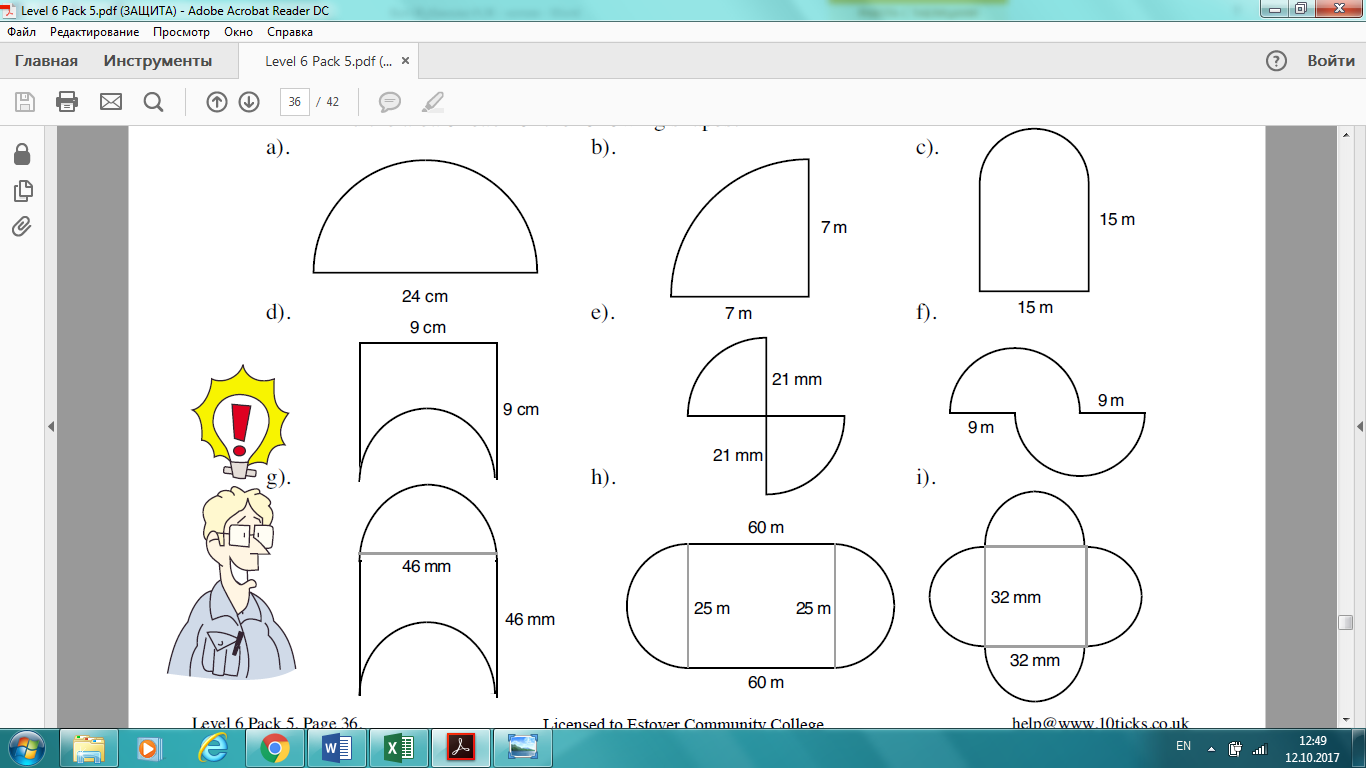 Дескриптор:-шеңбердің ұзындығын есептейді-фигураның периметрін табадыӨткен тақырыпты пысықтау .“Экспресс-сауал” әдісіШеңбер дегеніміз не?Шеңбердің радиусы дегеніміз не?Шеңбердің диаметрі дегеніміз не?Диаметр радиустан неше есе ұзын?Қатынас дегеніміз не?Пропорция дегеніміз не?Масштаб дегеніміз не?Шеңбердің ұзындығыДөңгелектің  ауданыКестені толтырДескриптор:-шеңбердің ұзындығын есептейді-шеңбердің ұзындығы бойынша радиусын табадыДескриптор:-дөңгелектің ауданын есептейді- дөңгелектің ауданы бойынша радиусын табады4Дескриптор:-шеңбердің радиусын есептейді- шңбердің радиусы бойынша диаметрін табадыТобыңмен пікірлес1-топ:      Берілген дөңгелектің ауданын тап2-топ: Сызбадағы шеңбердің ұзындығын есепте3-топ: Гүлзардың дөңгелек жиегінің ұзындығы 4π-ге тең. Гүлзардың ауданын тап «Кім білгір?» әдісі. Жеке жұмыс. А, В, С деңгейлі есептер беруА деңгей: Велосипед доңғалағының радиусы 20 см. Велосипед доңғалағы 4 айналым жасағанда қанша жерге барады?Дескриптор:-шеңбердің ұзындығын есептейді-қашықтықты табадыВ деңгей: Үлкен дөңгелектің радиусы 5 см, кіші дөңгелектің радиусы 3 см. Дөңгелектің боялған бөлігінің ауданын тапДескриптор:-дөңгелектердің ауданын есептейдіБоялан бөліктің ауданын табадыС деңгей: Берілген фигураның периметрін тапДескриптор:-шеңбердің ұзындығын есептейді-фигураның периметрін табадыӨткен тақырыпты пысықтау .“Экспресс-сауал” әдісіШеңбер дегеніміз не?Шеңбердің радиусы дегеніміз не?Шеңбердің диаметрі дегеніміз не?Диаметр радиустан неше есе ұзын?Қатынас дегеніміз не?Пропорция дегеніміз не?Масштаб дегеніміз не?Шеңбердің ұзындығыДөңгелектің  ауданыКестені толтырДескриптор:-шеңбердің ұзындығын есептейді-шеңбердің ұзындығы бойынша радиусын табадыДескриптор:-дөңгелектің ауданын есептейді- дөңгелектің ауданы бойынша радиусын табады4Дескриптор:-шеңбердің радиусын есептейді- шңбердің радиусы бойынша диаметрін табадыТобыңмен пікірлес1-топ:      Берілген дөңгелектің ауданын тап2-топ: Сызбадағы шеңбердің ұзындығын есепте3-топ: Гүлзардың дөңгелек жиегінің ұзындығы 4π-ге тең. Гүлзардың ауданын тап «Кім білгір?» әдісі. Жеке жұмыс. А, В, С деңгейлі есептер беруА деңгей: Велосипед доңғалағының радиусы 20 см. Велосипед доңғалағы 4 айналым жасағанда қанша жерге барады?Дескриптор:-шеңбердің ұзындығын есептейді-қашықтықты табадыВ деңгей: Үлкен дөңгелектің радиусы 5 см, кіші дөңгелектің радиусы 3 см. Дөңгелектің боялған бөлігінің ауданын тапДескриптор:-дөңгелектердің ауданын есептейдіБоялан бөліктің ауданын табадыС деңгей: Берілген фигураның периметрін тапДескриптор:-шеңбердің ұзындығын есептейді-фигураның периметрін табадыӨткен тақырыпты пысықтау .“Экспресс-сауал” әдісіШеңбер дегеніміз не?Шеңбердің радиусы дегеніміз не?Шеңбердің диаметрі дегеніміз не?Диаметр радиустан неше есе ұзын?Қатынас дегеніміз не?Пропорция дегеніміз не?Масштаб дегеніміз не?Шеңбердің ұзындығыДөңгелектің  ауданыКестені толтырДескриптор:-шеңбердің ұзындығын есептейді-шеңбердің ұзындығы бойынша радиусын табадыДескриптор:-дөңгелектің ауданын есептейді- дөңгелектің ауданы бойынша радиусын табады4Дескриптор:-шеңбердің радиусын есептейді- шңбердің радиусы бойынша диаметрін табадыТобыңмен пікірлес1-топ:      Берілген дөңгелектің ауданын тап2-топ: Сызбадағы шеңбердің ұзындығын есепте3-топ: Гүлзардың дөңгелек жиегінің ұзындығы 4π-ге тең. Гүлзардың ауданын тап «Кім білгір?» әдісі. Жеке жұмыс. А, В, С деңгейлі есептер беруА деңгей: Велосипед доңғалағының радиусы 20 см. Велосипед доңғалағы 4 айналым жасағанда қанша жерге барады?Дескриптор:-шеңбердің ұзындығын есептейді-қашықтықты табадыВ деңгей: Үлкен дөңгелектің радиусы 5 см, кіші дөңгелектің радиусы 3 см. Дөңгелектің боялған бөлігінің ауданын тапДескриптор:-дөңгелектердің ауданын есептейдіБоялан бөліктің ауданын табадыС деңгей: Берілген фигураның периметрін тапДескриптор:-шеңбердің ұзындығын есептейді-фигураның периметрін табадыӨткен тақырыпты пысықтау .“Экспресс-сауал” әдісіШеңбер дегеніміз не?Шеңбердің радиусы дегеніміз не?Шеңбердің диаметрі дегеніміз не?Диаметр радиустан неше есе ұзын?Қатынас дегеніміз не?Пропорция дегеніміз не?Масштаб дегеніміз не?Шеңбердің ұзындығыДөңгелектің  ауданыКестені толтырДескриптор:-шеңбердің ұзындығын есептейді-шеңбердің ұзындығы бойынша радиусын табадыДескриптор:-дөңгелектің ауданын есептейді- дөңгелектің ауданы бойынша радиусын табады4Дескриптор:-шеңбердің радиусын есептейді- шңбердің радиусы бойынша диаметрін табадыТобыңмен пікірлес1-топ:      Берілген дөңгелектің ауданын тап2-топ: Сызбадағы шеңбердің ұзындығын есепте3-топ: Гүлзардың дөңгелек жиегінің ұзындығы 4π-ге тең. Гүлзардың ауданын тап «Кім білгір?» әдісі. Жеке жұмыс. А, В, С деңгейлі есептер беруА деңгей: Велосипед доңғалағының радиусы 20 см. Велосипед доңғалағы 4 айналым жасағанда қанша жерге барады?Дескриптор:-шеңбердің ұзындығын есептейді-қашықтықты табадыВ деңгей: Үлкен дөңгелектің радиусы 5 см, кіші дөңгелектің радиусы 3 см. Дөңгелектің боялған бөлігінің ауданын тапДескриптор:-дөңгелектердің ауданын есептейдіБоялан бөліктің ауданын табадыС деңгей: Берілген фигураның периметрін тапДескриптор:-шеңбердің ұзындығын есептейді-фигураның периметрін табадыӨткен тақырыпты пысықтау .“Экспресс-сауал” әдісіШеңбер дегеніміз не?Шеңбердің радиусы дегеніміз не?Шеңбердің диаметрі дегеніміз не?Диаметр радиустан неше есе ұзын?Қатынас дегеніміз не?Пропорция дегеніміз не?Масштаб дегеніміз не?Шеңбердің ұзындығыДөңгелектің  ауданыКестені толтырДескриптор:-шеңбердің ұзындығын есептейді-шеңбердің ұзындығы бойынша радиусын табадыДескриптор:-дөңгелектің ауданын есептейді- дөңгелектің ауданы бойынша радиусын табады4Дескриптор:-шеңбердің радиусын есептейді- шңбердің радиусы бойынша диаметрін табадыТобыңмен пікірлес1-топ:      Берілген дөңгелектің ауданын тап2-топ: Сызбадағы шеңбердің ұзындығын есепте3-топ: Гүлзардың дөңгелек жиегінің ұзындығы 4π-ге тең. Гүлзардың ауданын тап «Кім білгір?» әдісі. Жеке жұмыс. А, В, С деңгейлі есептер беруА деңгей: Велосипед доңғалағының радиусы 20 см. Велосипед доңғалағы 4 айналым жасағанда қанша жерге барады?Дескриптор:-шеңбердің ұзындығын есептейді-қашықтықты табадыВ деңгей: Үлкен дөңгелектің радиусы 5 см, кіші дөңгелектің радиусы 3 см. Дөңгелектің боялған бөлігінің ауданын тапДескриптор:-дөңгелектердің ауданын есептейдіБоялан бөліктің ауданын табадыС деңгей: Берілген фигураның периметрін тапДескриптор:-шеңбердің ұзындығын есептейді-фигураның периметрін табадыСұрақтарКесте1Кесте2Кесте3Есептер жазылған карточкаларА, В, С деңгейлі есептер30– 35 минСергіту сәті.«Практикалық жұмыс»тапсырма (тәжірибелік тапсырма)  Жіп арқылы табанының ұзындығын өлшеп алыңыз.Табанының диаметрін өлшеңіз.Табанының ұзындығының табан диаметрлеріне қатынастарын есептеңіз.Қорытынды жасаңыз.Дескриптор:  -білім алушы жіптің көмегімен шеңбердің ұзындығын табады;-шеңбердің диаметрін табады;-     қатынасын есептейді;- қорытынды тұжырым жасайды.Видеоролик арқылы қорытындылауСемантикалық карта/жұптық жұмыс/ «Ойлан, жұптас, бөліс» әдісіЕсептер шығару №1Радиусы 8 см шеңбердің ұзындығын есептеңіз ( санын жүздік үлеске дейін дөңгелектеңіз).Егер радиусты 3 есе арттырса, шеңбердің ұзындығы қалай өзгереді?Дескриптор:  -білім алушы шеңбердің ұзындығын табады;-шеңбер ұзындығының радиусқа тәуелділігін анықтайды.№2 Суретте берілген фигуралардың периметрін табыңыз.Дескриптор:     -білім алушы шеңбер ұзындығының формуласын қолданады;-шеңбер бөліктерінің ұзындығын есептейді;-берілген фигураның периметрін табады.Сергіту сәті.«Практикалық жұмыс»тапсырма (тәжірибелік тапсырма)  Жіп арқылы табанының ұзындығын өлшеп алыңыз.Табанының диаметрін өлшеңіз.Табанының ұзындығының табан диаметрлеріне қатынастарын есептеңіз.Қорытынды жасаңыз.Дескриптор:  -білім алушы жіптің көмегімен шеңбердің ұзындығын табады;-шеңбердің диаметрін табады;-     қатынасын есептейді;- қорытынды тұжырым жасайды.Видеоролик арқылы қорытындылауСемантикалық карта/жұптық жұмыс/ «Ойлан, жұптас, бөліс» әдісіЕсептер шығару №1Радиусы 8 см шеңбердің ұзындығын есептеңіз ( санын жүздік үлеске дейін дөңгелектеңіз).Егер радиусты 3 есе арттырса, шеңбердің ұзындығы қалай өзгереді?Дескриптор:  -білім алушы шеңбердің ұзындығын табады;-шеңбер ұзындығының радиусқа тәуелділігін анықтайды.№2 Суретте берілген фигуралардың периметрін табыңыз.Дескриптор:     -білім алушы шеңбер ұзындығының формуласын қолданады;-шеңбер бөліктерінің ұзындығын есептейді;-берілген фигураның периметрін табады.Сергіту сәті.«Практикалық жұмыс»тапсырма (тәжірибелік тапсырма)  Жіп арқылы табанының ұзындығын өлшеп алыңыз.Табанының диаметрін өлшеңіз.Табанының ұзындығының табан диаметрлеріне қатынастарын есептеңіз.Қорытынды жасаңыз.Дескриптор:  -білім алушы жіптің көмегімен шеңбердің ұзындығын табады;-шеңбердің диаметрін табады;-     қатынасын есептейді;- қорытынды тұжырым жасайды.Видеоролик арқылы қорытындылауСемантикалық карта/жұптық жұмыс/ «Ойлан, жұптас, бөліс» әдісіЕсептер шығару №1Радиусы 8 см шеңбердің ұзындығын есептеңіз ( санын жүздік үлеске дейін дөңгелектеңіз).Егер радиусты 3 есе арттырса, шеңбердің ұзындығы қалай өзгереді?Дескриптор:  -білім алушы шеңбердің ұзындығын табады;-шеңбер ұзындығының радиусқа тәуелділігін анықтайды.№2 Суретте берілген фигуралардың периметрін табыңыз.Дескриптор:     -білім алушы шеңбер ұзындығының формуласын қолданады;-шеңбер бөліктерінің ұзындығын есептейді;-берілген фигураның периметрін табады.Сергіту сәті.«Практикалық жұмыс»тапсырма (тәжірибелік тапсырма)  Жіп арқылы табанының ұзындығын өлшеп алыңыз.Табанының диаметрін өлшеңіз.Табанының ұзындығының табан диаметрлеріне қатынастарын есептеңіз.Қорытынды жасаңыз.Дескриптор:  -білім алушы жіптің көмегімен шеңбердің ұзындығын табады;-шеңбердің диаметрін табады;-     қатынасын есептейді;- қорытынды тұжырым жасайды.Видеоролик арқылы қорытындылауСемантикалық карта/жұптық жұмыс/ «Ойлан, жұптас, бөліс» әдісіЕсептер шығару №1Радиусы 8 см шеңбердің ұзындығын есептеңіз ( санын жүздік үлеске дейін дөңгелектеңіз).Егер радиусты 3 есе арттырса, шеңбердің ұзындығы қалай өзгереді?Дескриптор:  -білім алушы шеңбердің ұзындығын табады;-шеңбер ұзындығының радиусқа тәуелділігін анықтайды.№2 Суретте берілген фигуралардың периметрін табыңыз.Дескриптор:     -білім алушы шеңбер ұзындығының формуласын қолданады;-шеңбер бөліктерінің ұзындығын есептейді;-берілген фигураның периметрін табады.Сергіту сәті.«Практикалық жұмыс»тапсырма (тәжірибелік тапсырма)  Жіп арқылы табанының ұзындығын өлшеп алыңыз.Табанының диаметрін өлшеңіз.Табанының ұзындығының табан диаметрлеріне қатынастарын есептеңіз.Қорытынды жасаңыз.Дескриптор:  -білім алушы жіптің көмегімен шеңбердің ұзындығын табады;-шеңбердің диаметрін табады;-     қатынасын есептейді;- қорытынды тұжырым жасайды.Видеоролик арқылы қорытындылауСемантикалық карта/жұптық жұмыс/ «Ойлан, жұптас, бөліс» әдісіЕсептер шығару №1Радиусы 8 см шеңбердің ұзындығын есептеңіз ( санын жүздік үлеске дейін дөңгелектеңіз).Егер радиусты 3 есе арттырса, шеңбердің ұзындығы қалай өзгереді?Дескриптор:  -білім алушы шеңбердің ұзындығын табады;-шеңбер ұзындығының радиусқа тәуелділігін анықтайды.№2 Суретте берілген фигуралардың периметрін табыңыз.Дескриптор:     -білім алушы шеңбер ұзындығының формуласын қолданады;-шеңбер бөліктерінің ұзындығын есептейді;-берілген фигураның периметрін табады.Сергіту сәті.«Практикалық жұмыс»тапсырма (тәжірибелік тапсырма)  Жіп арқылы табанының ұзындығын өлшеп алыңыз.Табанының диаметрін өлшеңіз.Табанының ұзындығының табан диаметрлеріне қатынастарын есептеңіз.Қорытынды жасаңыз.Дескриптор:  -білім алушы жіптің көмегімен шеңбердің ұзындығын табады;-шеңбердің диаметрін табады;-     қатынасын есептейді;- қорытынды тұжырым жасайды.Видеоролик арқылы қорытындылауСемантикалық карта/жұптық жұмыс/ «Ойлан, жұптас, бөліс» әдісіЕсептер шығару №1Радиусы 8 см шеңбердің ұзындығын есептеңіз ( санын жүздік үлеске дейін дөңгелектеңіз).Егер радиусты 3 есе арттырса, шеңбердің ұзындығы қалай өзгереді?Дескриптор:  -білім алушы шеңбердің ұзындығын табады;-шеңбер ұзындығының радиусқа тәуелділігін анықтайды.№2 Суретте берілген фигуралардың периметрін табыңыз.Дескриптор:     -білім алушы шеңбер ұзындығының формуласын қолданады;-шеңбер бөліктерінің ұзындығын есептейді;-берілген фигураның периметрін табады.Цилиндр тектес заттар, жіп, сызғышВидеороликСемантикалық картаСабақтың соңы35-40 минСабақты қорытындылау «Айналамыздағы шеңбер, дөңгелек, шар тәріздес заттар» Кері байланыс«Миыңның суретін сал»  әдісіҮйге тапсырма №217Сабақты қорытындылау «Айналамыздағы шеңбер, дөңгелек, шар тәріздес заттар» Кері байланыс«Миыңның суретін сал»  әдісіҮйге тапсырма №217Сабақты қорытындылау «Айналамыздағы шеңбер, дөңгелек, шар тәріздес заттар» Кері байланыс«Миыңның суретін сал»  әдісіҮйге тапсырма №217Сабақты қорытындылау «Айналамыздағы шеңбер, дөңгелек, шар тәріздес заттар» Кері байланыс«Миыңның суретін сал»  әдісіҮйге тапсырма №217Сабақты қорытындылау «Айналамыздағы шеңбер, дөңгелек, шар тәріздес заттар» Кері байланыс«Миыңның суретін сал»  әдісіҮйге тапсырма №217Сабақты қорытындылау «Айналамыздағы шеңбер, дөңгелек, шар тәріздес заттар» Кері байланыс«Миыңның суретін сал»  әдісіҮйге тапсырма №217Айналадағы шеңбер, дөңгелек, шар тәріздес заттар суреттеріСаралау –оқушыларға қалай көбірек қолдау көрсетуді жоспарлайсыз? Қабілеті жоғары оқушыларға қандай міндет қоюды жоспарлапотырсыз?Саралау –оқушыларға қалай көбірек қолдау көрсетуді жоспарлайсыз? Қабілеті жоғары оқушыларға қандай міндет қоюды жоспарлапотырсыз?Саралау –оқушыларға қалай көбірек қолдау көрсетуді жоспарлайсыз? Қабілеті жоғары оқушыларға қандай міндет қоюды жоспарлапотырсыз?Саралау –оқушыларға қалай көбірек қолдау көрсетуді жоспарлайсыз? Қабілеті жоғары оқушыларға қандай міндет қоюды жоспарлапотырсыз?Бағалау – оқушылардың материалды меңгеру деңгейін қалай тексеруді жоспарлайсыз? Бағалау – оқушылардың материалды меңгеру деңгейін қалай тексеруді жоспарлайсыз? Денсаулық және қауіпсіздік техникасының сақталуы Денсаулық және қауіпсіздік техникасының сақталуы Оқушылар сабақта топтық жұмыста бірлесе отырып талдайды, түсінбеген есептерін бір-біріне түсіндіреді. Жұптық жұмыстарды шығара отырып өз білімдерін шыңдайды.Оқушылар сабақта топтық жұмыста бірлесе отырып талдайды, түсінбеген есептерін бір-біріне түсіндіреді. Жұптық жұмыстарды шығара отырып өз білімдерін шыңдайды.Оқушылар сабақта топтық жұмыста бірлесе отырып талдайды, түсінбеген есептерін бір-біріне түсіндіреді. Жұптық жұмыстарды шығара отырып өз білімдерін шыңдайды.Оқушылар сабақта топтық жұмыста бірлесе отырып талдайды, түсінбеген есептерін бір-біріне түсіндіреді. Жұптық жұмыстарды шығара отырып өз білімдерін шыңдайды.Сабақтың әр бөлімінде оқушылардың жасаған жұмыстарына мадақтау сөздер айту. Жалпы сыныптық,өз беттік  жұмыста тапсырманы орындауда өзара  бағалау жүзеге асады. Сабақтың әр бөлімінде оқушылардың жасаған жұмыстарына мадақтау сөздер айту. Жалпы сыныптық,өз беттік  жұмыста тапсырманы орындауда өзара  бағалау жүзеге асады. Оқушылар тапсырмаларды орындағанда қауіпсіздік ережелері ескерілді.Оқушылар тапсырмаларды орындағанда қауіпсіздік ережелері ескерілді.